Grid           Equation       Factorised        Graph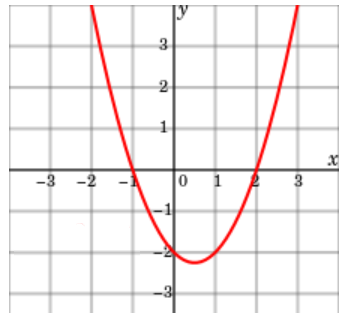 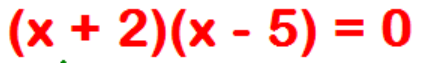 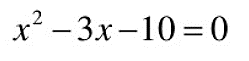 